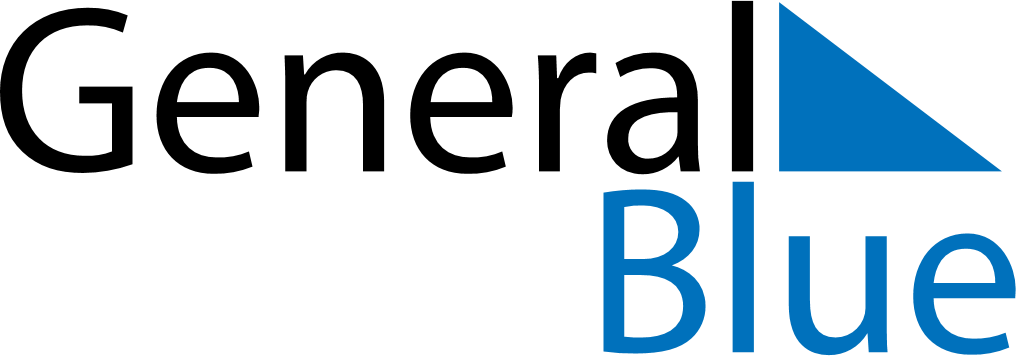 Turkey 2022 HolidaysTurkey 2022 HolidaysDATENAME OF HOLIDAYJanuary 1, 2022SaturdayNew Year’s DayApril 23, 2022SaturdayNational Sovereignty and Children’s DayMay 1, 2022SundayLabour and Solidarity DayMay 2, 2022MondayEnd of Ramadan (Eid al-Fitr)May 19, 2022ThursdayCommemoration of Atatürk, Youth and Sports DayJuly 9, 2022SaturdayFeast of the Sacrifice (Eid al-Adha)July 15, 2022FridayDemocracy and National Unity DayAugust 30, 2022TuesdayVictory DayOctober 29, 2022SaturdayRepublic Day